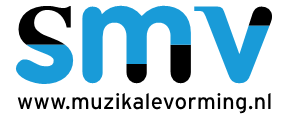 MUZIEK SPELENDERWIJS en SPELENDERWIJS MUZIEK     Cees van Loon en Gerard van Ommeren Cees en Gerard vormen al bijna 30 jaar een muzikaal team met ervaring in binnen – en buitenland.  Hun speciale manier van muziekles geven blijkt aan te slaan, gezien de vele positieve reacties van de deelnemers.  Zij gaan uit van de gebruikelijke lesprincipes,  maar er ontstaat voor de deelnemers veel meer afwisseling. In deze workshop komen o.a. lied, bewegen, werken met Orff- en/of alternatieve instrumenten aan bod. We laten jullie kennis maken met verschillende items uit ons boek (Muziek...spelenderwijs), die nieuw zijn voor de SMV-workshops.    Je kunt deze activiteiten naast elke bestaande muziekmethode gebruiken als waardevolle aanvulling of als muzikaal tussendoortje.   Daarnaast maken wij gebruik van door ons ontwikkelde verrassende ideeën, die niet in ons boek zijn opgenomen.  Voor wie het nog niet heeft: je kan het boek met de cd’s ter plaatse aankopen.Doelgroep: leraren van de basisschool, jeugdmuziekschool DOEWAP #4 	Mirjam de Wit (Koor&Stem)In Doewap #4 vind je opnieuw veel nieuw liedrepertoire voor in de klas: Mirjam de Wit (docente van de sessie) schreef een leuk kleurenlied Appelblauw zeegroen, Sebastiaan van Steenberge een dromerig stukje over een vlieger en met Ludo Claesen komen we in carnavalssferen. Jan Coeck schreef een werkje dat je als afsluiter van het schooljaar kan gebruiken. Tegelijk voorzag hij een tweede versie waarbij de tekst het enthousiasme bij het begin van het nieuwe schooljaar weergeeft. Zeer bruikbaar materiaal! En met een eenvoudig Afrikaans volksliedje uit Nigeria en het swingende Verliefd van Hans Primusz inspireert Mirjam de Wit je om het laatste trimester op school reuzefijn in te vullen.Voorkennis is niet vereist, noten lezen overbodig en een stem als Adèle hoef je ook niet te hebben. Gewoon ontspannen zingen!  Ter plaatse aan te schaffen:  code om 7 mp3's van liedjes met de partituren en didactische tips te downloaden.Doelgroep: leraren van de basisschool, jeugdmuziekschool 5 x 7 en 7 x 5  	Marleen Van AkenDe eenvoudige liedjes uit 5 x 7 worden al jaren enthousiast onthaald door kleuters en hun leidsters. Daarom besloten we om  het boekje te herdrukken met een uitbreiding naar 5 x 7 en 7 x 5.  Naast de DANS, THEMA, SPROOKJES, SPEL en WINTER vind je liedjes gegroepeerd rond AARDE, ZINTUIGEN, GEVOELENS,  MUZIEK,  DIEREN   TALENTEN en SPEEL JE MEE?Tijdens de worskhop zingen we een reeks liedjes waarmee je meteen aan de slag kan. Met dansjes, poppenspel, rekenspelletjes en eenvoudig materiaal kunnen we de kinderen blijvend boeien en genieten van samenzang.Het gloednieuwe boek en de 2 cd’s zijn inbegrepen in de deelnameprijs.Doelgroep: leraren van groep 1 – 3uitnodiging11-03-2017Studiedag Muzische Vorming Sint-MichielsgestelOntmoetingscentrum De HuifHortensiastraat 2 | 5271GT | Sint-MichielsgestelVanaf 9u00Administratie Kennismaken en ideeën uitwisselen bij een kopje koffie10u00 – 12u00MUZIEK SPELENDERWIJS EN SPELENDERWIJS MUZIEKCees van Loon en Gerard van Ommeren12u00 – 13u00LUNCH13u00 - 14u30DOEWAP, liedjes voor de basisschoolMirjam de Wit14u30 – 14u45PAUZE14u45-16u005 x 7 en 7 x 5 LIEDJES VOOR JONGE KINDERENMarleen Van Aken16u00 -16u15AFSLUITING